Office of Training Education and Development (OTED)This course announcement shall not be changed in any format.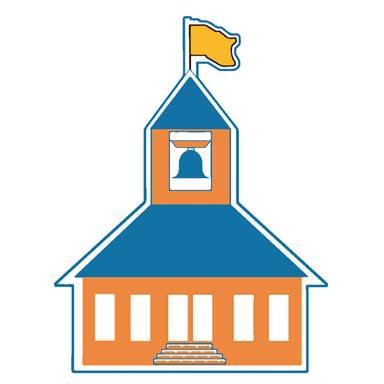 FD218 Risk-Based Inspection Methods in RetailVirtual Instructor-Led Training via ZoomNovember 14-18, 2022, 11:30 AM – 4:30 PM (EST)Pending Availability of FY23 FundsStudent Information/s/Angela NykanenTraining Specialist, OTD/DPTAngela.Nykanen@fda.hhs.gov(240) 393-5929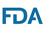 COURSE DESCRIPTIONThis 5-day virtual instructor-led training course is designed to build upon concepts learned in FD215 Managing Retail Food Safety course and is designed to further enhance the knowledge, skills, and abilities of food safety inspection officers in conducting risk-based inspections. Course topics include food microbiology, communication techniques, assessing active managerial control (AMC), strategies used to focus inspections, and determining corrective actions.COURSE OBJECTIVESUpon completion, students will be able to: Apply foundational concepts related to risk-based routine inspections to evaluate the relative public health risk of various violations in given inspection scenarios.Demonstrate the use of communication techniques to convey the public health significance of a given risk factor violation and obtain information necessary for determining code compliance and active managerial control in simulated inspection scenarios.Apply time management and risk evaluation strategies to focus the inspection, set priorities, and determine inspection flow in mock inspection scenarios.Apply strategies to determine code compliance and active managerial control of foodborne illness risk factors in simulated inspection scenarios.Analyze inspectional evidence to determine appropriate immediate corrective actions for out-of-control risk factors during simulated inspection scenarios. Demonstrate the ability to develop an appropriate long-term intervention strategy with industry during a mock inspection/role playing exercise.TARGET AUDIENCEThis course is designed for federal, state, local, tribal, and territorial regulators conducting retail and food service establishment inspections.:PREREQUISITESOTED is transitioning to a new LMS, and prerequisites must be completed in the current LMS by September 9, 2022.  All students must have completed the following course(s) prior to registering:Prerequisite can be found on the Pathlore LMS https://orauportal.fda.gov/stc/ORA/ or ComplianceWire LMS https://www.compliancewire.com/CW3/Standard/CatalogFD112 Food Code OR Food Code Web Course Series in ComplianceWire OR equivalent mastery approved by OTED Training OfficerCC8011W Communication Skills for RegulatorsFood Microbiological Control Web Courses found in ComplianceWire (MIC01-MIC09; MIC13; MIC15-16)MIC01 Overview of MicrobiologyMIC02 Gram-Negative RodsMIC03 Gram-Positive Rods & CocciMIC04 Foodborne VirusesMIC05 Foodborne ParasitesMIC16 Mid-Series ExamMIC06 Controlling Growth FactorsMIC07 Control by Refrigeration & FreezingMIC08 Control by Thermal ProcessingMIC09 Control by PasteurizationMIC13 Aseptic SamplingMIC15 Cleaning & SanitizingRecommendations:Read Annex 4 and 5 of the current FDA Food CodeFDA35 Basic Food Law for State RegulatorsFDA36 Public Health PrinciplesFDA38 Basics of Inspection: Beginning an InspectionFDA39 Basics of Inspection: Issues & ObservationsNeed a Pathlore account? Please fill out this form https://orauportal.fda.gov/stc/ORA/OTEDPathloreRegistrationAccountRequestForm.pdf (open link in Internet Explorer) and email to Appsdesk@fda.hhs.gov.Not sure if have a Pathlore account? Pathlore job aid can assist users to navigate this learning management system (LMS).  The job aid will assist with signing on, establish an userID and password, password reset, finding your Pathlore user name (if you do not recall having an existing account), searching the course catalog, printing a transcript, and additional support. The link to Pathlore:https://orauportal.fda.gov/stc/ORA/psciis.dll?linkid=63782&mainmenu=ORA&top_frame=1   please click on the “Pathlore Job Aid for State/Local/Tribal/Territorial” link for this information.COURSE PRE-WORKN/ACOURSESELF-NOMINATION/REGISTRATION60 Days prior to Course start date, students must complete the Student Registration Form (Attachment “A”) and submit via e-mail to:   ORA-OTED-Retail@fda.hhs.govCOURSE COMPLETION REQUIREMENTSTo successfully complete this course and receive a course certificate with Continuing Education Units (CEUs), each student will be required to:Complete Pre-Course Work and/or PrerequisitesBe on time and attend the entire courseAttend the mandatory technical checkParticipate in class discussions, exercises, workshops and presentations Complete course assessment(s) COURSE CREDIT (CEUs)1.90IDENTIFICATION REQUIREMENTSOTED verifies IDs and requires students to sign in daily.  Acceptable identification is a valid government issued photo ID.TECHNICAL REQUIREMENTS & TECHNICAL CHECKTechnical Requirements: This Virtual Instructor Led Training of FD218 requires participants to have:Computer macOS X with macOS 10.7 or later, ORWindows 10, ORWindows 8 or 8.1Internet connection – broadband wired or wireless (3G or 4G/LTE)Speakers and a microphone – USB plug-in or wireless Bluetooth, built-inWebcam or HD webcam - built-in or USB plug-in and cameras on throughout the Course unless otherwise specified by the instructor.Strongly suggested:Dual monitorsTechnical Check: A mandatory tech check meeting will be held prior to the Course.  Confirmed students will be provided additional information regarding date and time once accepted into the course During the tech check, identification will be verified.Log-In:On the day of the course, login at least 15 minutes prior to the course start time.Technical Support: For FDA students, contact ERIC for technical support, as needed.POINTS OF CONTACTFor FDA Students:For administrative questions, contact your supervisor. For course and content questions, contact the following individuals in this order:1. Training Contact (as applicable)  2. Program Training Officer (as applicable)  
3. OTED Training Officer Angela Nykanen at Angela.Nykanen@fda.hhs.govFor State/Local/Tribal/Territory Students:Students to send inquiries to ORA-OTED-Retail@fda.hhs.gov.REASONABLE ACCOMMODATIONSIf a reasonable accommodation is needed to participate, contact ReasonableAccommodation@fda.hhs.gov or (301) 796-9400. Requests for Sign Language Interpretation or CART/captioning must be made as soon as possible. Please send your request to Interpreting.Services@oc.fda.gov.ACCOUNTING AND ADMINISTRATIVE INFORMATIONUse the link below for information on reporting time in training:OTED Accounting and Administrative Information